Анкета для родителей. «Какое место занимает физкультура в вашей семье?»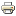 1.Ф.И.О., образование, количество детей в семье_________________________________
_________________________________________________________________________________________________________________________2. Кто из родителей занимался или занимается спортом? Каким?_____________________________________________________________________________________________3. Есть ли в доме спортивный снаряд? Какой?_____________________________________________________________________________________________________________4. Посещает ли ваш ребёнок спортивную секцию ? Какую? _________________________________________________________________________________________________5. Установлен ли для вашего ребёнка режим дня?________________________________6. Соблюдает ли ребёнок этот режим?__________________________________________7. Делаете ли вы дома утреннюю гимнастику? Мама? Папа? Дети? Взрослый вместе с ребёнком?___________________________________________________________________________________________________________________________________________8. Знаете ли вы основные принципы и методы закаливания? Перечислите их.________
__________________________________________________________________________
__________________________________________________________________________9. Проводите ли вы дома с детьми закаливающие мероприятия?____________________10. Что мешает вам заниматься закаливанием детей дома?_________________________
____________________________________________________________________________________________________________________________________________________11. Кто из членов вашей семьи чаще всего гуляет с ребёнком?_____________________
__________________________________________________________________________12. Гуляете ли вы с ребёнком после детского сада? (Да, нет, иногда)________________13. Гуляет ли ваш ребёнок один без взрослых? (Да, нет, иногда)____________________14. Виды деятельности ребёнка после прихода из детского сада и в выходные дни?(Что кроме прогулки)_____________________________________________________________________________________________________________________________________________________________________________________________________________________________________________________________________________________
__________________________________________________________________________